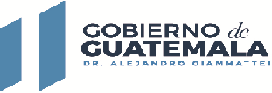 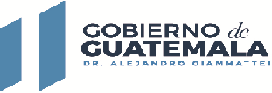 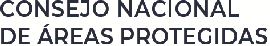 PERIODO: DEL 01 AL 30 de SEPTIEMBRE 2023No.RenglónNombre y ApellidosServicios Técnicos / ProfesionalesContrato o ActaVigencia del ContratoPorcentaje de pagoValor en quetzalesValor en quetzalesPeriodo de PagoCURNITDescripción1181LUIS RODOLFO MONTES OSORIOSERVICIOS PROFESIONALESActa Administrativa 14-202328/07/2023 AL11/12/202325%Q23,250.00PRIMER DESEMBOLSO25061995803-kSERVICIOS PROFESIONALES PARA EL ESTUDIO DE ELABORACIÓN Y ACTUALIZACIÓN DEL PLAN MAESTRO DE PARQUES Y SITIOS ARQUEOLÓGICOS DEL PARQUE REGIONAL MUNICIPAL "ASUNLAQ" UBICADO EN EL MUNICIPIO DE SANTA CRUZ BARILLAS, DEPARTAMENTO DE HUEHUETENANGO.2181EDIN ALEJANDRO GIL ESTURBANSERVICIOS PROFESIONALESActa Administrativa 15-202328/07/2023 AL11/12/202325%Q24,000.00PRIMER DESEMBOLSO25062653804-0SERVICIOS PROFESIONALES PARA ESTUDIO DE ELABORACIÓN Y ACTUALIZACIÓN DEL PLAN MAESTRO DE PARQUES Y SITIOS ARQUEOLÓGICOS DE LA RESERVA NATURAL PRIVADA "LA GLORIA O VEGA DEL SATÁN" UBICADO EN EL MUNICIPIO DE SAN MIGUEL USPANTAN, DEPARTAMENTO DE QUICHÉ.3183VICTOR ARMANDO PEREZ DIAZSERVICIOS TÉCNICOSActa Administrativa 16-202301/08/2023 AL08/12/202323%Q9,660.00PRIMER DESEMBOLSO25067979026-7SERVICIOS TÉCNICOS DE ASESORÍA JURÍDICA PARA APOYO HACIA LA DIRECCIÓN DE RECURSOS HUMANOS PARA EL SEGUIMIENTO DE EXPEDIENTES DE PROCESOS LABORALES Y OTROS REQUERIMIENTOS DENTRO DEL ÁMBITO DE SU COMPETENCIA A FINES AL PROYECTO CONSOLIDACIÓN DEL SIGAP -LIFE WEB-.4183VICTOR ARMANDO PEREZ DIAZSERVICIOS TÉCNICOSActa Administrativa 16-202301/08/2023 AL08/12/202318%Q7,560.00SEGUNDO DESEMBOLSO25067979026-7SERVICIOS TÉCNICOS DE ASESORÍA JURÍDICA PARA APOYO HACIA LA DIRECCIÓN DE RECURSOS HUMANOS PARA EL SEGUIMIENTO DE EXPEDIENTES DE PROCESOS LABORALES Y OTROS REQUERIMIENTOS DENTRO DEL ÁMBITO DE SU COMPETENCIA A FINES AL PROYECTO CONSOLIDACIÓN DEL SIGAP -LIFE WEB-.